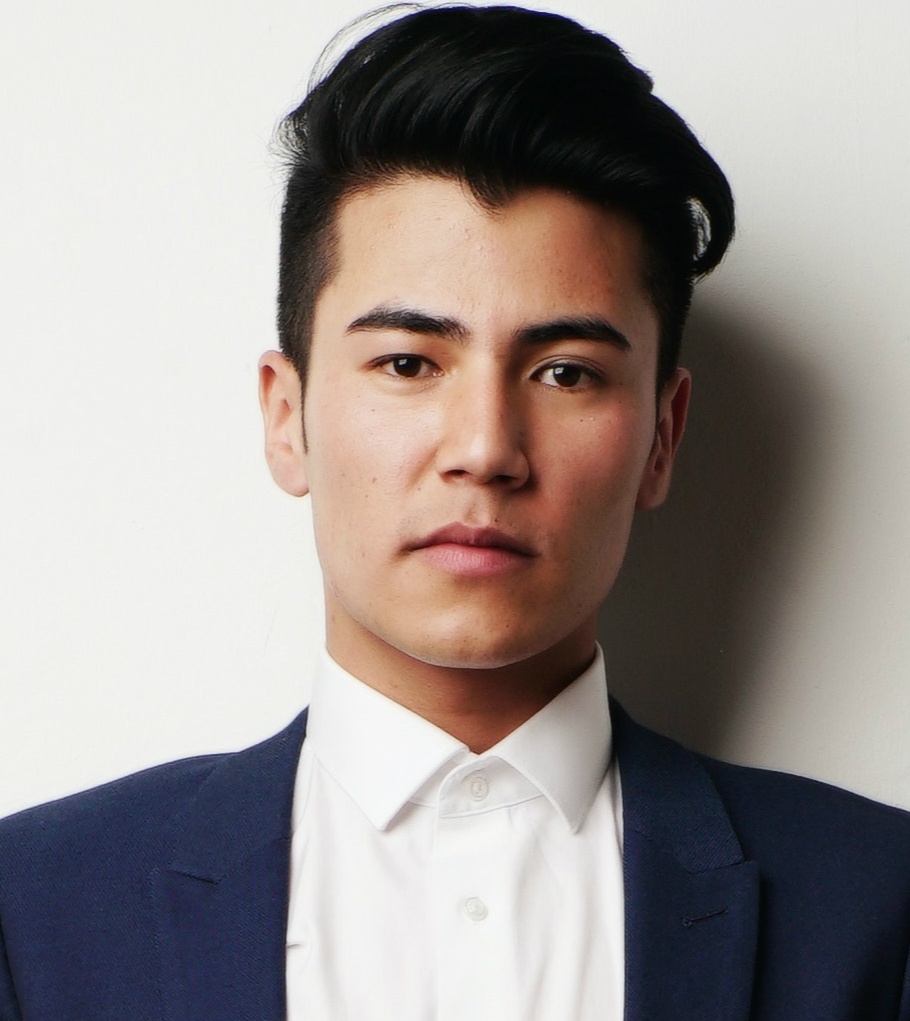 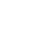 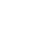 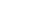 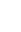 PROFILEAWARDEDUCATIONEXPERIENCEBest Campign in Search Award | 2017Deﬁnition about your award. Lorem ipsum dolor sit amet, consectetuer adipiscing elit, sed diam nonummy nibh euismod tincidunt ut laoreet dolore magna aliquam erat volutpat.SKILLMs Power Point Ms WordMs ExcelAdobe Photoshop2012 - 2014	Company NameJob PosisitionDeﬁnition about your job. Lorem ipsum dolor sit amet, consectetuer adipiscing elit, sed diam nonummy nibh euismod tincidunt.2014 - 2016	Company NameJob PosisitionDeﬁnition about your job. Lorem ipsum dolor sit amet, consectetuer adipiscing elit, sed diam nonummy nibh euismod tincidunt.LANGUAGEAdobe Illustrator Adobe IndesignEXPERTISEEnglish	: 100%France	: 70%REFERANCEMandarin	:45%Spain	:45 %Ms PowerPoint Adobe Photoshop Adobe Illustrator Adobe IndesignReferance Name Posisition & Company P : +62 875XXX999M : XXXXX@QQ.comReferance Name Posisition & Company P : +62 8XXXX99M : XXXX@QQ.com